	Date : …….…../……..../…….…..Région/Unité  : …..………………….……….............Élection du Chef d’Unité………………………………………………………OUI – NON – Abstention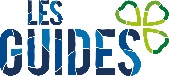 	Date : …….…../……..../…….…..Région/Unité  : …..………………….……….............Élection du Chef d’Unité…………………………………………………………OUI – NON – Abstention             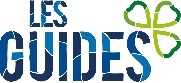 	Date : …….…../……..../…….…..Région/Unité  : …..………………….……….............Élection du Chef d’Unité………………………………………………………OUI – NON – Abstention             	Date : …….…../……..../…….…..Région/Unité  : …..………………….……….............Élection du Chef d’Unité…………………………………………………………OUI – NON – Abstention       	Date : …….…../……..../…….…..Région/Unité  : …..………………….……….............Élection du Chef d’Unité………………………………………………………OUI – NON – Abstention        	Date : …….…../……..../…….…..Région/Unité  : …..………………….……….............Élection du Chef d’Unité…………………………………………………………OUI – NON – Abstention   	Date : …….…../……..../…….…..Région/Unité  : …..………………….……….............Élection du Chef d’Unité………………………………………………………OUI – NON – Abstention             	Date : …….…../……..../…….…..Région/Unité  : …..………………….……….............Élection du Chef d’Unité…………………………………………………………OUI – NON – Abstention      	Date : …….…../……..../…….…..Région/Unité  : …..………………….……….............Élection du Chef d’Unité………………………………………………………OUI – NON – Abstention             	Date : …….…../……..../…….…..Région/Unité  : …..………………….……….............Élection du Chef d’Unité………………………………………………………………OUI – NON – Abstention             	Date : …….…../……..../…….…..Région/Unité  : …..…………….............Élection des Adjoints d’Unitéet personnes-ressourcesAdjoint :……………………….........................……OUI – NON – AbstentionAdjoint :……………………….........................……OUI – NON – AbstentionAdjoint :……………………….........................……OUI – NON – AbstentionPersonne-ressource :….........…….........................……OUI – NON – AbstentionPersonne-ressource :….........…….........................……OUI – NON – AbstentionPersonne-ressource :….........…….........................……OUI – NON – Abstention	Date : …….…../……..../…….…..Région/Unité  : …..…………….............Élection des Adjoints d’Unitéet personnes-ressourcesAdjoint :……………………….........................……OUI – NON – AbstentionAdjoint :……………………….........................……OUI – NON – AbstentionAdjoint :……………………….........................……OUI – NON – AbstentionPersonne-ressource :….........…….........................……OUI – NON – AbstentionPersonne-ressource :….........…….........................……OUI – NON – AbstentionPersonne-ressource :….........…….........................……OUI – NON – Abstention	Date : …….…../……..../…….…..Région/Unité  : …..…………….............Élection des Adjoints d’Unitéet personnes-ressourcesAdjoint :……………………….........................……OUI – NON – AbstentionAdjoint :……………………….........................……OUI – NON – AbstentionAdjoint :……………………….........................……OUI – NON – AbstentionPersonne-ressource :….........…….........................……OUI – NON – AbstentionPersonne-ressource :….........…….........................……OUI – NON – AbstentionPersonne-ressource :….........…….........................……OUI – NON – Abstention	Date : …….…../……..../…….…..Région/Unité  : …..…………….............Élection des Adjoints d’Unitéet personnes-ressourcesAdjoint :……………………….........................……OUI – NON – AbstentionAdjoint :……………………….........................……OUI – NON – AbstentionAdjoint :……………………….........................……OUI – NON – AbstentionPersonne-ressource :….........…….........................……OUI – NON – AbstentionPersonne-ressource :….........…….........................……OUI – NON – AbstentionPersonne-ressource :….........…….........................……OUI – NON – Abstention